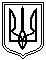 Миколаївська міська рада	Постійна комісії міської ради з питань промисловості, транспорту,енергозбереження, зв'язку, сфери послуг, підприємництва та торгівліПРОТОКОЛ  №15025.09.2019     м. Миколаїв   каб.357     10:00Засідання постійної комісії міської ради     з питань промисловості, транспорту, енергозбереження, зв'язку, сфери послуг,  підприємництва та торгівліГолова комісії: Євтушенко В.В. Секретар комісії: Садиков В.В.Члени комісії: Ісаков С.М., Картошкін К.Е.Відсутні члени комісії:  Шульгач С.В.ПРИСУТНІ:Осецька Н.В., заступник директора департаменту – начальник управління комунального господарства міста;Попов Д.Д., начальник управління транспортного комплексу, зв’язку та телекомунікацій Миколаївської міської ради; Кукса О.М., заступник начальника управління – начальника відділу транспорту, зв’язку та телекомунікацій;Святелик В.Є., директор департаменту фінансів Миколаївської міської ради;Цимбал А.А., начальника управління містобудування та архітектури ММР;Платонов Ю.М., заступник начальника управління земельних ресурсів Миколаївської міської ради;Логвінов М.Ю., директор ОКП «Миколаївоблтеплоенерго»; Кругліков О.М., начальник служби автогосподарства КП ММР «Миколаївелектротранс»  Яковлєва В.В., заступник начальника управління охорони здоровˈя Миколаївської міської ради;Макарова С. Б., заступник начальника управління освіти з основної роботи;Курляк О.М., заступник директора департаменту економічного розвитку Миколаївської міської ради – начальник управління з розвитку споживчого ринку;Дмитрук В.М., голова адміністрації Заводського району;Чорна І.І., заступник директора департаменту праці та соціального захисту населення Миколаївської міської ради, начальник управління фінансів.Шевченко Д.О., заступник директора департаменту економічного розвитку Миколаївської міської ради, начальник управління економіки та інвестицій;Дмитрук В.М., голова адміністрації Заводського району;Ушаков О.В., директор КП ММР «Миколаївпастранс»;  Штельмах Е.А., мешканка Заводського району, заявник;Представники преси та телебачення.ПОРЯДОК ДЕННИЙ :1. Звернення директора департаменту фінансів  Миколаївської міської ради Святелик В.Є. №270/07.03-11/301/19 від 06.09.2019 за вх.№2295 від 11.09.2019 щодо розгляду проєкту рішення міської ради «Про надання гарантії Миколаївської міської ради для забезпечення виконання боргових зобов’язань комунального підприємства Миколаївської міської ради «Миколаївелектротранс» за кредитом Європейського Банку Реконструкції та Розвитку, s-fi-014.Для обговорення питання запрошено :Святелик В.Є., директор департаменту фінансів  Миколаївської міської ради. Попов Д.Д., начальник управління транспортного комплексу, звˈязку та телекомунікацій Миколаївської міської ради;Кукса О.М., заступник начальника - начальник відділу транспорту, зв'язку та телекомунікацій управління транспортного комплексу, зв'язку та телекомунікацій Миколаївської міської ради.2. Звернення директора департаменту фінансів Святелик В.Є. Миколаївської міської ради щодо розгляду проєкту рішення міської ради «Про надання гарантії Миколаївської міської ради для забезпечення виконання боргових зобов’язань обласного комунального підприємства «Миколаївоблтеплоенерго» за кредитом Північної екологічної фінансової корпорації (НЕФКО)», s-fi-016.  Для обговорення питання запрошено : Святелик В.Є., директор департаменту фінансів Миколаївської міської ради;Логвінов М.Ю., директор ОКП «Миколаївоблтеплоенерго». 3. Звернення в.о. начальника виробничо-технічного відділу КП ММР «Миколаївелектротранс» Сагайдак С.О. за вх.№2463 від 19.09.2019 щодо розгляду можливості придбання спеціальної техніки для потреб підприємства, а саме автокрану КС-457229-С-02, екскаватора-навантажувача АМКОДОР 703М та вишки для потреб СЕГ.Для обговорення питання запрошено :Кругліков О.М., начальник служби автогосподарства КП ММР «Миколаївелектротранс» . 4. Звернення заступника начальника управління охорони здоровˈя                  Фаюка В.В. Миколаївської міської ради №927/14.01-14 від 26.07.2019 за вх.№1979 від 01.08.2019 щодо розгляду проекту рішення міської ради «Про надання пільг зі сплати земельного податку на 2019 року», s-zd-057. Для обговорення питання запрошено :Фаюк В.В., заступник начальника управління охорони здоровˈя Миколаївської міської ради.5. Інформація директора КП ММР «Миколаївпастранс» Ушакова О.В. щодо            роботи підприємства КП ММР «Миколаївпастранс». Для обговорення питання запрошено :Ушаков О.В., директор КП ММР «Миколаївпастранс».   6. Звернення першого заступника міського голови Криленко В.І. №4589/02.02.01-22/02.03/14/19 від 02.09.2019 за вх. №2234 від 02.09.2019 щодо розгляду проєкту рішення міської ради «Про створення комунальної установи Миколаївської міської ради «Туристично-інформаційний центр м.Миколаєва».   Для обговорення питання запрошено :Шуліченко Т.В., директор департаменту економічного розвитку Миколаївської міської ради.  7. Звернення  директора департамету архітектури та містобудування Миколаївської міської ради Цимбала А.А. №18-338 від 12.09.2019 за вх. №2425 від 17.09.2019 щодо розгляду проєкту рішення міської ради «Про врегулювання питання надання та зміни адрес об’єктам будівництва та об’єктам нерухомого майна», s-ax-006.Для обговорення питання запрошено :Цимбал А.А., директор архітектури та містобудування Миколаївської міської ради– головний архітектор міста.8. Інформація щодо нежитлового приміщення (гараж), який знаходиться напроти жилого будинку по вул. Озерній, 9-Б (на виконання рекомендації протокол №149 від 02.09.2019).8.1.Начальника управління земельних ресурсів Миколаївської міської ради Бондаренко С.І. №1058/11 від 11.09.2019 за вх. №2405 від 12.09.2019 щодо надання матеріалів стосовно земельної ділянки на якій розміщено нежитлове приміщення (гараж).8.2. Голови адміністрації Заводського району Дмитрука В.М. №860/03.01-21/19 від 18.09.2019 за вх.2455 від 19.09.2018 щодо можливості проведення демонтажу нежитлового приміщення (гараж), який знаходиться напроти жилого будинку по вул. Озерній, 9-Б (на виконання рекомендації протокол №149 від 02.09.2019).Для обговорення питання запрошено :Бондаренко С.І., начальника управління земельних ресурсів Миколаївської міської ради;Дмитрук В.М., голова адміністрації Заводського району;Представники Заводського відділу поліції.9. Лист управління апарату ради №1027 від 18.09.2019 за вх.№2447 від 18.09.2019  щодо попереднього обговорення питань порядку денного 56 чергової сесії Миколаївської міської ради, пленарне засідання якої заплановано на 26.09.2019. Для обговорення питання запрошено :Бондаренко С.І., начальника управління земельних ресурсів Миколаївської міської ради;Шуліченко Т.В., директор департаменту економічного розвитку Миколаївської міської ради;  Мкртчян М.С., начальник управління комунального майна Миколаївської міської ради;Цимбал А.А., директор архітектури та містобудування Миколаївської міської ради– головний архітектор міста.Примітка: питання не розглядалося.10. Звернення генерального директора Миколаївської обласної асоціації автомобільних перевізників Косенчук С.І. №10/09-1 від 10.09.2019 за вх. №2411 від 13.09.2019 щодо повідомлення про правові підстави прийняття рішення щодо компенсаційних виплат автомобільним  перевізникам за пільговий проїзд окремих категорій громадян за рахунок коштів міського бюджету саме виконавчим комітетом Миколаївської міської ради. Для обговорення питання запрошено :Василенко С. М., директор департаменту праці та соціального захисту населення Миколаївської міської ради.11. Звернення начальника управління з питань культури та охорони культурної спадщини Любарова Ю.Й. №344/14-07-19 від 19.07.2019 за вх.№1861 від 19.07.2019 щодо розгляду проекту рішення Миколаївської міської ради «Про затвердження Положень про міські відзнаки й почесні звання міста Миколаєва». Для обговорення питання запрошено : Любаров Ю.Й., начальник управління з питань культури та охорони культурної спадщини Миколаївської міської ради.Примітка: питання відкликано розробником, №406/14-09-19 від 25.09.2019.12. Лист голови адміністрації Заводського району Дмитрука В.М. №421/03.01-46/03.07/19 від 08.07.2019 за вх. №1791 від 12.07.2019 щодо пропозиції організувати ярмарку сезонного продажу сільгосппродукції з метою упорядкування правил сезонної торгівлі на ділянці по вул. Сінній, на відрізку від вул.8 Березня до вул. Рюміна (на виконання рекомендації протоколу №144 від 21.06.2019) .  Для обговорення питання запрошено :Дмитрук В.М., голова адміністрації Заводського району;Представник Заводського РВ ММУ УМВС України в Миколаївській області; Попов Д.Д., начальник управління транспортного комплексу, звˈязку та телекомунікацій Миколаївської міської ради;Кукса О.М., заступник начальника - начальник відділу транспорту, зв'язку та телекомунікацій управління транспортного комплексу, зв'язку та телекомунікацій Миколаївської міської ради;Курляк О.М., заступник директора департаменту економічного розвитку Миколаївської міської ради – начальник управління з розвитку споживчого ринку;Цимбал А.А., начальника управління містобудування та архітектури ММР – головний архітектор міста13. Звернення жителів мікрорайону Велика Корениха щодо розгляду питань:13.1 Можливості забезпечення шкільним автобусом для здійснення перевезення учнів до загальноосвітнього закладу І-ІІІ ступенів №23. 13.2 Можливості виділення додаткового автобуса на 42-й маршрут.Для обговорення питання запрошено :Личко Г.В., начальник управління освіти Миколаївської міської ради;Попов Д.Д., начальник управління транспортного комплексу, звˈязку та телекомунікацій Миколаївської міської ради;Кукса О.М., заступник начальника - начальник відділу транспорту, зв'язку та телекомунікацій управління транспортного комплексу, зв'язку та телекомунікацій Миколаївської міської ради;14. Лист заступника міського голови Степанця Ю.Б.№4904/020201/40/14/19 від 17.09.2019 за вх. №2457 від 19.09.2019 щодо вирішення питання відновлення проїзду по вул. 12 Поздовжня від вул. Новозаводська до вул.Космонавтів та вул. Новозаводська від вул.китобоїв до вул.Херсонське шосе 14.1 Лист директора ТОВ «ЕЛЕКТРОМЕХАНІЧНЕ ОБЛАДНАННЯ»                    Олексюка О.М. №1055/08-19 від 27.08.2019 за вх.№2197 від 27.08.2019 щодо повторного винесення на розгляд комісії питання ремонту ділянок доріг по вул.  12-та Поздовжня та Новозаводська (на виконання рекомендацій  постійної комісії протокол №146 від 19.07.2019). Для обговорення питання запрошено :Степанця Ю.Б, заступник міського голови;Осецька Н.В., заступник директора департаменту ЖКГ ММР - начальник управління комунального господарства міста;Олексюк О.М., директор ТОВ «ЕЛЕКТРОМЕХАНІЧНЕ ОБЛАДНАННЯ» .  РОЗГЛЯНУЛИ:1. Звернення директора департаменту фінансів  Миколаївської міської ради Святелик В.Є. №270/07.03-11/301/19 від 06.09.2019 за вх.№2295 від 11.09.2019 щодо розгляду проєкту рішення міської ради «Про надання гарантії Миколаївської міської ради для забезпечення виконання боргових зобов’язань комунального підприємства Миколаївської міської ради «Миколаївелектротранс» за кредитом Європейського Банку Реконструкції та Розвитку, s-fi-014.2. Звернення директора департаменту фінансів Святелик В.Є. Миколаївської міської ради щодо розгляду проєкту рішення міської ради «Про надання гарантії Миколаївської міської ради для забезпечення виконання боргових зобов’язань обласного комунального підприємства «Миколаївоблтеплоенерго» за кредитом Північної екологічної фінансової корпорації (НЕФКО)», s-fi-016. СЛУХАЛИ:Святелик В.Є., яка зазначила, що 10.09. 2019 р.  направлено пакет документів на погодження до Міністерства фінансів України та, на  теперішній час, готується пакет документів  для подачі в Антимонопольний комітет. Картошкіна К.Е.,  який зазначив що 8 пункт проєкту рішення міської ради «Про надання гарантії Миколаївської міської ради для забезпечення виконання боргових зобов’язань комунального підприємства Миколаївської міської ради «Миколаївелектротранс» за кредитом Європейського Банку Реконструкції та Розвитку щодо укладання  договору про погашення заборгованості                                  КП ММР «Миколаївелектротранс» повинен виконуватися виконавчої владою. Святелик В.Є., яка зазначила, що  даний проєкт рішення узгоджений з Європейським Банком Реконструкції та Розвитку.Ісакова С.М., який запитав у директора департаменту фінансів  Миколаївської міської ради Святелик В.Є. чи є документ у якому зведені усі, вже підписані, зобов’язання та кредити взяті Миколаївською міською радою з графіками платежів. Святелик В.Є., яка зазначила,  в бюджеті Миколаївської міської ради на           2019 рік було передбачено 1 мільярд 200 тисяч гривень, як гарантію для погашення зобов’язань і кредитів взятих Миколаївською міською радою.Картошкіна К.Е., який зазначив, що мається на увазі перелік підприємств, що мають кредити та будуть включатися в план бюджета на 2020 рік для погашення зобов’язань і кредитів. Зазначив, що КП ММР «Миколаївелектротранс»  дотується з міського бюджету, адже наявність пільгових категорії предбачає механізм прямого фінансування з бюджету, а в ОКП «Миколаївоблтеплоенерго» механізм фінансування дещо відрізняється. Ісакова С.М., зазначив що після підписання договору між двома сторонами з’являються зобов’язання та у будь якому договорі є графік платежів або терміни, коли дані платежі повинні бути зроблені. Зазначив, що всі договори, починаючи з договору на кредитування                                     КП ММР «Миколаївпастранс» повинні бути в зведені в одній таблиці. Садикова В.В., який зазначив, що мається на увазі таблиця в якій буде зазначений перелік комунальних підприємств, які взяли кредит та графіки платежів.Логвінова М.Ю., який проінформував членів постійної комісії, що підприємство «Миколаївоблтеплоенерго» не є позичальником, а субпозичальником. Зазначив, що основним кредитором є Міністерство фінансів України, яке надає регресні зобов'язання, які повинні закладатися до тарифу.В обговоренні приймали участь члени постійної комісії.РЕКОМЕНДОВАНО:1.Перенести розгляд даних питань на  чергове засідання постійної комісії,  проведення якого заплановано на 30.09.2019.ГОЛОСУВАЛИ: «за» – 3, «проти» – 0, «утримались»  - 0.Примітка: Картошкін К.Е. під час голосування був відсутній. 3. Звернення в.о. начальника виробничо-технічного відділу КП ММР «Миколаївелектротранс» Сагайдак С.О. за вх.№2463 від 19.09.2019 щодо розгляду можливості придбання спеціальної техніки для потреб підприємства, а саме автокрану КС-457229-С-02, екскаватора-навантажувача АМКОДОР 703М та вишки для потреб СЕГ.РЕКОМЕНДОВАНО:1.Перенести розгляд даного питання на  чергове засідання постійної комісії, проведення якого заплановано на 30.09.2019.ГОЛОСУВАЛИ: «за» – 3, «проти» – 0, «утримались»  - 0.Примітка: Картошкін К.Е. під час голосування був відсутній. 4. Звернення заступника начальника управління охорони здоровˈя                  Фаюка В.В. Миколаївської міської ради №927/14.01-14 від 26.07.2019 за вх.№1979 від 01.08.2019 щодо розгляду проекту рішення міської ради «Про надання пільг зі сплати земельного податку на 2019 року», s-zd-057. СЛУХАЛИ:Яковлєву В.В., яка проінформувала членів постійної комісії щодо проекту рішення міської ради «Про надання пільг зі сплати земельного податку на 2019 року», s-zd-057.РЕКОМЕНДОВАНО:1. Проект рішення міської ради «Про надання пільг зі сплати земельного податку на 2019 року», s-zd-057, підтримати. ГОЛОСУВАЛИ: «за» – 3, «проти» – 0, «утримались»  - 0.Примітка: Картошкін К.Е. під час голосування та обговорення питання був відсутній. 5. Інформація директора КП ММР «Миколаївпастранс» Ушакова О.В. щодо роботи підприємства КП ММР «Миколаївпастранс». СЛУХАЛИ:Ушакова О.В., який зазначив, що на даний момент на маршрутах працює 17 автобусів, а саме 2 автобуса по напряму 81-го маршруту, 7 автобусів по напряму 51-го, 8 автобусів по напряму 91-го. Проінформував, що на даний час на підприємстві 45 водіїв та ще 4 збирають документи для прийняття на роботу. Звільнилося близько 7 водіїв, 2-х з яких звільнили через систематичне не видання білетів. Заробітна плата у водіїв складає 9 тис. 200 грн. Зазначив, що ланується з початку жовтня спільно з департаментом праці та соціального захисту населення, з метою виведення коефіцієнту для одержання компенсації за пільговий проїзд, проведення моніторингу кількості перевізників з урахуванням пільгових категорій, адже на даний момент статистика виходить лише від виручки за платних пасажирів. Проінформував, що затрати підприємства за червень – серпень, в середньому, складають близько 3 млн. 150 тис. грн., з яких виплати на заробітну плату складають 615 тис. грн.,  нарахування на заробітну плату 130 тис. грн., витрати на паливо –  820 тис. грн., на розрахунки  з постачальниками за певні товари  30 тис. грн., амортизація –  380 тис. грн.,  лізингові платежі 1 млн. 150 тис. грн. Зазначив, що, в середньому, місячна виручка підприємства складає від 800-900 тис. грн., а щоденна близько 29-30 тис. грн. Зазначив, що відповідно до рішення про затвердження тарифу підприємство здійснює перевезення школярів по 3 грн. та проводиться робота з управлінням освіти щодо можливості безкоштовного перевезення школярів.Садикова В.В., який запитав чому досі не здійснювалися  компенсації за пільговий проїзд. Попова Д.Д., який зазначив, що по-перше департаментом праці та соціального захисту населення були внесені зміни до порядку нарахування компенсаційних виплат, а по-друге КП ММР «Миколаївпастранс» виконавчим комітетом Миколаївської міської ради був затверджений тимчасовий договір і тимчасові маршрути. Тому, був  оголошений конкурс і 27 вересня закінчується подача документів підприємств-перевізників, які планують працювати по маршрутам які були виставлені на конкурс. Після робочий орган визначає переможця  та відбувається затвердження виконавчим комітетом підприємств-перевізників на певних маршрутах, і тільки після цієї процедури можна укладати угоду на виплату компенсацій за пільговий проїзд. Ушакова О.В., який надав відповідь на запитання депутата Миколаївської міської ради Ісакова С.М., щодо фінансових внесків, які були вже зроблені міською радою та щодо труднощів що виникли при обладнанні автобусів GPS датчиками.  В обговорені приймали участь члени постійної комісії. РЕКОМЕНДОВАНО:1.Інформацію директора КП ММР «Миколаївпастранс» Ушакова О.В. щодо роботи підприємства КП ММР «Миколаївпастранс» прийняти до відома. 2. Директору КП ММР «Миколаївпастранс» Ушакову О.В. надати повний звіт  з необхідними матеріалами про роботу підприємства за три місяці на розгляд постійної комісії, після 5 жовтня 2019 року. ГОЛОСУВАЛИ: «за» – 3, «проти» – 0, «утримались»  - 0.Примітка: Картошкін К.Е. під час голосування та обговорення питання був відсутній. 6. Звернення першого заступника міського голови Криленко В.І. №4589/02.02.01-22/02.03/14/19 від 02.09.2019 за вх. №2234 від 02.09.2019 щодо розгляду проєкту рішення міської ради «Про створення комунальної установи Миколаївської міської ради «Туристично-інформаційний центр м.Миколаєва».СЛУХАЛИ:Шевченко Д.О., яка проінформувала членів постійної комісії, що даний проєкт рішення розроблено відповідно до програми розвитку туристичної галузі м. Миколаєва. Зазначила, що  комунальна установа «Туристично-інформаційний центр м. Миколаєва» створюється з метою сприяння розвитку туристичної діяльності, підтримки розвитку малого бізнесу у галузі туристичної інфраструктури, розробки та просування туристичних продуктів м. Миколаєва на внутрішньому та міжнародному ринках. Зазначила, що для утримання  комунальної даної установи на 2020 рік необхідно близько 600 тис. грн., які підуть на заробітну плату 3-м співробітникам та на поточне утримання установи. Ісакова С.М., який зазначив, що на постійній комісії з питань прав людини, законності, гласності, антикорупційної політики, місцевого самоврядування, депутатської діяльності та етики на якій розглядалася пропозиція не створювати окрему комунальну установу, а створити відповідний підрозділ в Агенції розвитку м. Миколаєва або в департаменті економічного розвитку Миколаївської міської ради.Шевченко Д.О., яка зазначила, що певні повноваження, які планується покласти на комунальну установу Миколаївської міської ради «Туристично-інформаційний центр м. Миколаєва», наприклад  просування туристичного бренду, організація та проведення екскурсійних маршрутів, департамент економічного розвитку Миколаївської міської ради не зможе виконувати. В обговорені приймали участь члени постійної комісії. РЕКОМЕНДОВАНО:1. Проєкт рішення міської ради «Про створення комунальної установи Миколаївської міської ради «Туристично-інформаційний центр м. Миколаєва», прийняти до відома.ГОЛОСУВАЛИ: «за» – 3, «проти» – 0, «утримались»  - 0.Примітка: Картошкін К.Е. під час голосування та обговорення питання був відсутній. 7. Звернення  директора департаменту архітектури та містобудування Миколаївської міської ради Цимбала А.А. №18-338 від 12.09.2019 за вх. №2425 від 17.09.2019 щодо розгляду проєкту рішення міської ради «Про врегулювання питання надання та зміни адрес об’єктам будівництва та об’єктам нерухомого майна», s-ax-006.СЛУХАЛИ:Цимбала А.А., який зазначив що проєкт рішення міської ради «Про врегулювання питання надання та зміни адрес об’єктам будівництва та об’єктам нерухомого майна», s-ax-006, розроблений у зв’язку з введенням в дію з 01.07.2019р.Тимчасового порядку реалізації експериментального проекту з присвоєння адрес об’єктам будівництва та об’єктам нерухомого майна, затвердженого постановою Кабінету Міністрів України від 27.03.2019 р. №367.Євтушенка В.В., який зазначив, що  даний проект рішення повинен розглядатися на профільній комісії.Примітка: питання на голосування не ставилося, Картошкін К.Е. під час обговорення питання був відсутній. 8. Інформація щодо нежитлового приміщення (гараж), який знаходиться напроти жилого будинку по вул. Озерній, 9-Б (на виконання рекомендації протокол №149 від 02.09.2019).8.1.Начальника управління земельних ресурсів Миколаївської міської ради Бондаренко С.І. №1058/11 від 11.09.2019 за вх. №2405 від 12.09.2019 щодо надання матеріалів стосовно земельної ділянки на якій розміщено нежитлове приміщення (гараж).8.2. Голови адміністрації Заводського району Дмитрука В.М. №860/03.01-21/19 від 18.09.2019 за вх.2455 від 19.09.2018 щодо можливості проведення демонтажу нежитлового приміщення (гараж), який знаходиться напроти жилого будинку по вул. Озерній, 9-Б (на виконання рекомендації протокол №149 від 02.09.2019).СЛУХАЛИ:Платонова Ю.М., який зазначив, що на виконання рекомендації постійної комісії управлінням земельних ресурсів Миколаївської міської ради було проаналізовано наявність правових підстав для розміщення гаража на земельній ділянці навпроти жилого будинку по вул. Озерній,  9-Б. Зазначив, що на дану земельну ділянку документів, які підтверджують право користування чи право власності, не зареєстровано. Дмитрука В.М., який зазначив, що проводилося комісійне обстеження даного нежитлового приміщення (гаражу) та матеріали направлені до управління містобудування та архітектури Миколаївської міської ради.  В обговорені приймали участь члени постійної комісії. РЕКОМЕНДОВАНО:1. Адміністрації Заводського району вжити необхідні дії для демонтажу нежитлового приміщення (гараж), який знаходиться напроти жилого будинку по вул. Озерній, 9-Б.ГОЛОСУВАЛИ: «за» – 3, «проти» – 0, «утримались»  - 0.Примітка: Картошкін К.Е. під час голосування та обговорення питання був відсутній. 10. Звернення генерального директора Миколаївської обласної асоціації автомобільних перевізників Косенчук С.І. №10/09-1 від 10.09.2019 за вх. №2411 від 13.09.2019 щодо повідомлення про правові підстави прийняття рішення щодо компенсаційних виплат автомобільним  перевізникам за пільговий проїзд окремих категорій громадян за рахунок коштів міського бюджету саме виконавчим комітетом Миколаївської міської ради. СЛУХАЛИ:Чорну І.І., яка проінформувала членів постійної комісії, що рішення про компенсаційні виплати автомобільним перевізникам за пільговий проїзд приймається виконавчим комітетом. Зазначила, що відповідно до пункту 22 ч.1 ст.26 Закону України «Про місцеве самоврядування», виключною компетенцією міської ради є затвердження програм соціально-економісного та культурного розвитку відповідно до адміністративно-територіальних одиниць,  цільових програм та інших питань місцевого самоврядування. Відповідно до цього була затверджена міська програма Соціальний захист на 2017 -2019 роки, яка також направлена на здійснення компенсаційних виплат автомобільним  перевізникам за пільговий проїзд окремих категорій громадян. Зазначила, що виконавчий комітет здійснює координацію роботи департаменту праці та соціального захисту населення Миколаївської міської ради щодо затвердження порядку надання компенсаційних виплат автомобільним перевізникам за пільговий проїзд окремих категорій громадян за рахунок коштів міського бюджету. Зазначила, що прийнятий новий порядок надання компенсаційних виплат автомобільним перевізникам та при підготовці порядку розглядалося питання про пільговий проїзд саме виключно по співвідношенні коефіцієнту безкоштовних пасажирів до платних, який буде затверджено рішенням виконавчого комітету. В даний порядок  юридичним департаментом були внесені поправки, а саме, рішення про надання компенсаційних виплат укладається з Миколаївською міською радою на підставі договорів про організацію перевезення пасажирів на міських маршрутах загального користування, які уклали автомобільні перевізники. Приміські маршрути договір про організацію перевезень заключають  з департаментом соціального захисту Миколаївської обласної державної адміністрації, тому вони не мають право отримувати компенсаційні виплати. Запропонувала внести зміни до  порядку надання компенсаційних виплат автомобільним  перевізникам за пільговий проїзд окремих категорій громадян за рахунок коштів міського бюджету, а саме включити приміські перевезення, але за обліковою формою.В обговорені приймали участь члени постійної комісії. РЕКОМЕНДОВАНО:1. Департаменту праці та соціального захисту населення Миколаївської міської ради внести зміни до порядку надання компенсаційних виплат автомобільним  перевізникам за пільговий проїзд окремих категорій громадян за рахунок коштів міського бюджету, а саме, включити надання компенсаційних виплат за пільговий проїзд окремих категорій громадян автомобільним перевізникам приміських автобусних маршрутів загального користування, за обліковою формою.ГОЛОСУВАЛИ: «за» – 3, «проти» – 0, «утримались»  - 0.Примітка: Картошкін К.Е. під час голосування та обговорення питання був відсутній. 12. Лист голови адміністрації Заводського району Дмитрука В.М. №421/03.01-46/03.07/19 від 08.07.2019 за вх. №1791 від 12.07.2019 щодо пропозиції організувати ярмарку сезонного продажу сільгосппродукції з метою упорядкування правил сезонної торгівлі на ділянці по вул. Сінній, на відрізку від вул.8 Березня до вул. Рюміна (на виконання рекомендації протоколу №144 від 21.06.2019) .  СЛУХАЛИ:Дмитрука В.М., який зазначив, що постійною комісією була надана рекомендація доручити управлінню з розвитку споживчого ринку Миколаївської міської ради спільно  з  адміністрацією Заводського району розробити програму щодо упорядкування правил сезонної торгівлі. Однак, на сьогоднішній день дана програма не розроблена. Адміністрацією Заводського району була підготовлена пропозиція  організувати ярмарку сезонного продажу сільгосппродукції.Курляка О.М., який наголосив, що на ділянці по вул. Сінній, на відрізку від вул.8 Березня до вул. Рюміна знаходиться проїзна частина. Ісакова С.М., який зазначив, що питання організації ярмарки сезонного продажу сільгосппродукції не відноситься до повноваження постійної комісії. В обговорені приймали участь члени постійної комісії. РЕКОМЕНДОВАНО:1. Пропозицію адміністрації Заводського району щодо організації ярмарки сезонного продажу сільгосппродукції з метою упорядкування правил сезонної торгівлі на ділянці по вул. Сінній, на відрізку від               вул. 8 Березня до вул. Рюміна, відхилити через відсутність можливостей щодо організації ярмарки. ГОЛОСУВАЛИ: «за» – 3, «проти» – 0, «утримались»  - 0.Примітка: Картошкін К.Е. під час голосування та обговорення питання був відсутній. 13. Звернення жителів мікрорайону Велика Корениха щодо розгляду питань:13.1 Можливості забезпечення шкільним автобусом для здійснення перевезення учнів до загальноосвітнього закладу І-ІІІ ступенів №23. 13.2 Можливості виділення додаткового автобуса на 42-й маршрут.СЛУХАЛИ:Ісакова С.М., який проінформував членів постійної комісії щодо актуальності питання здійснення перевезення учнів до загальноосвітнього закладу І-ІІІ ступенів №23. РЕКОМЕНДОВАНО:1. Пропозицію щодо відкриття маршруту для здійснення перевезення учнів до загальноосвітнього закладу І-ІІІ ступенів №23 пітримати.2. Управлінню освіти Миколаївської міської ради знайти можливості щодо відкриття шкільного маршруту до загальноосвітнього закладу І-ІІІ ступенів №23.  ГОЛОСУВАЛИ: «за» – 3, «проти» – 0, «утримались»  - 0.Примітка: Картошкін К.Е. під час голосування та обговорення питання був відсутній. 14. Лист заступника міського голови Степанця Ю. Б. №4904/020201/40/14/19 від 17.09.2019 за вх. №2457 від 19.09.2019 щодо вирішення питання відновлення проїзду по вул. 12 Поздовжня від вул. Новозаводська до вул.Космонавтів та вул. Новозаводська від вул.Китобоїв до вул.Херсонське шосе.14.1 Лист директора ТОВ «ЕЛЕКТРОМЕХАНІЧНЕ ОБЛАДНАННЯ»                    Олексюка О.М. №1055/08-19 від 27.08.2019 за вх.№2197 від 27.08.2019 щодо повторного винесення на розгляд комісії питання ремонту ділянок доріг по вул.  12-та Поздовжня та Новозаводська (на виконання рекомендацій  постійної комісії протокол №146 від 19.07.2019). СЛУХАЛИ:Осецьку Н.В., яка зазначила, що виконана гравійовка доріг від                  вул. Космонавтів до вул. Новозаводська, від Херсонського шосе до вул.Китобоїв та по вул. Китобоїв проведений ямковий ремонт. Зазначила, що даний обˈєкт включено в проєкт плана робіт на 2020 рік та розробляється проєкт на капітальний ремонт по вул. Новозавозаводській, від Херсонського шосе до вул. Китобоїв.Ісакова С.М., який запитав у начальника управління транспортного комплексу, звˈязку та телекомунікацій Миколаївської міської ради чому здійснюється рух вантажних автомобілів по 12 Поздовжній.Попова Д.Д., який надав відповідь на поставлене запитання депутата Миколаївської міської ради VII скликання Ісакова С.М. Ісакова С.М., який запропонував провести окрему комісію, на яку запросити міського голову, заступників, начальника патрульної поліції, департамент житлово-комунального господарства та управління транспорту і розглянути  дане питання. Євтушенка В.В., Садикова В.В. та Ісакова С.М.,  які запропонували рекомендувати  управлінню транспортного комплексу, звˈязку та телекомунікацій Миколаївської міської ради, на основі не виконання рішення щодо заборони руху великовантажного транспорту по вул. 12 Поздовжній, ініціювати розгляд даного питання на черговому засіданні постійної комісії.  Євтушенка В.В., який зазначив, що необхідно вирішити питання щодо фінансування ремонту, визначитися по дорожнім знакам та  по роботі патрульної поліції на даних ділянках дороги.В обговорені приймали участь члени постійної комісії. РЕКОМЕНДОВАНО: 1. Управлінню транспортного комплексу, звˈязку та телекомунікацій Миколаївської міської ради ініціювати на чергове засідання постійної комісії розгляд питання щодо відновлення проїзду по вул. 12 Поздовжня від                            вул. Новозаводська до вул.Космонавтів та вул. Новозаводська від вул.Китобоїв до вул.Херсонське шосе та запросити для розгляду даного питання міського голову,  профільного заступника міського голови, департамент житлово-комунального господарства та управління патрульної поліції. ГОЛОСУВАЛИ: «за» – 3, «проти» – 0, «утримались»  - 0.Примітка: Картошкін К.Е. під час голосування та обговорення питання був відсутній. Голова постійної комісії                                                        В.В. ЄвтушенкоСекретар постійної комісії                                                    В.В. Садиков